RESEARCH PROPOSALResearch Proposal to the UC-CDPH COVID-19 Modeling Consortium PROPOSAL NARRATIVE (1000 word limit) BUDGET SUMMARYResearch Proposal to the UC-CDPH Modeling Consortium BUDGET SUMMARY*Note that Indirect costs or other overhead charges will not be reimbursedBUDGET JUSTIFICATION NARRATIVE (200 word limit; specify if funds will leverage other funding sources)CV or Bio-sketch of Principal Investigator(s) and Co-Investigator(s) 1.	PROJECT TITLE:1.	PROJECT TITLE:1.	PROJECT TITLE:2.	PROJECT CATEGORY:2.	PROJECT CATEGORY:2.	PROJECT CATEGORY:  1. COVID-19 disease detection, burden and impact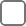   2. Transmission of SARS-COV-2
  3. Natural history of SARS-COV-2 infection 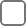 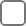   4. Prevention, mitigation, and intervention strategies   5. Social, behavioral, economic, and communication science   1. COVID-19 disease detection, burden and impact  2. Transmission of SARS-COV-2
  3. Natural history of SARS-COV-2 infection   4. Prevention, mitigation, and intervention strategies   5. Social, behavioral, economic, and communication science   1. COVID-19 disease detection, burden and impact  2. Transmission of SARS-COV-2
  3. Natural history of SARS-COV-2 infection   4. Prevention, mitigation, and intervention strategies   5. Social, behavioral, economic, and communication science 3.	PRINCIPAL INVESTIGATOR: (must have departmental mechanism to receive funding)3.	PRINCIPAL INVESTIGATOR: (must have departmental mechanism to receive funding)CO-PRINCIPAL INVESTIGATOR:(if applicable)Name:Title:Institution:Address:City, State and ZIPPhone Number:E-mail Address:4. RESEARCH FUNDS REQUESTED:4. RESEARCH FUNDS REQUESTED:4. RESEARCH FUNDS REQUESTED:5. PROJECT DURATION (12 months limit):5. PROJECT DURATION (12 months limit):Total:$Starting Date:Ending Date:CATEGORYCostUse these additional columns to split out costs for each phase, if proposing a multi-phased projectUse these additional columns to split out costs for each phase, if proposing a multi-phased projectUse these additional columns to split out costs for each phase, if proposing a multi-phased projectUse these additional columns to split out costs for each phase, if proposing a multi-phased projectDIRECT COSTS*1.	Personnel	salaries	and wages2.	Fringe benefits3.	Consultants and contracts4.	Travel5.	Supplies and materials6.	Communications (Telephone, postage, etc.)7.	Equipment (Purchase)8.	Other (Equipment rental, etc.)TOTAL